ПОЯСНИТЕЛЬНАЯ ЗАПИСКА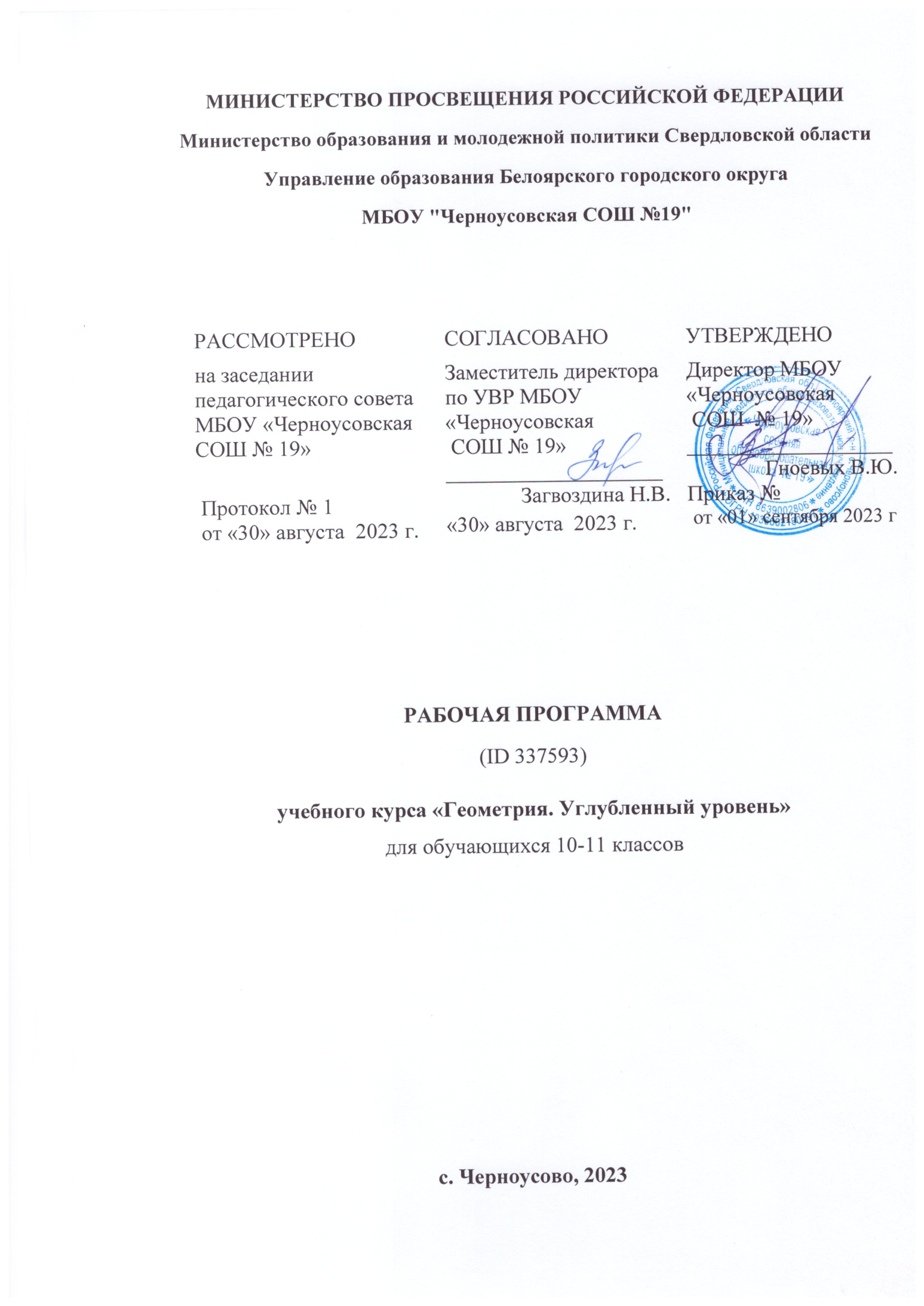 Геометрия является одним из базовых курсов на уровне среднего общего образования, так как обеспечивает возможность изучения дисциплин естественно-научной направленности и предметов гуманитарного цикла. Поскольку логическое мышление, формируемое при изучении обучающимися понятийных основ геометрии, при доказательстве теорем и построении цепочки логических утверждений при решении геометрических задач, умение выдвигать и опровергать гипотезы непосредственно используются при решении задач естественно-научного цикла, в частности физических задач.Цель освоения программы учебного курса «Геометрия» на углублённом уровне – развитие индивидуальных способностей обучающихся при изучении геометрии, как составляющей предметной области «Математика и информатика» через обеспечение возможности приобретения и использования более глубоких геометрических знаний и действий, специфичных геометрии, и необходимых для успешного профессионального образования, связанного с использованием математики.Приоритетными задачами курса геометрии на углублённом уровне, расширяющими и усиливающими курс базового уровня, являются:расширение представления о геометрии как части мировой культуры и формирование осознания взаимосвязи геометрии с окружающим миром;формирование представления о пространственных фигурах как о важнейших математических моделях, позволяющих описывать и изучать разные явления окружающего мира, знание понятийного аппарата по разделу «Стереометрия» учебного курса геометрии;формирование умения владеть основными понятиями о пространственных фигурах и их основными свойствами, знание теорем, формул и умение их применять, умения доказывать теоремы и находить нестандартные способы решения задач;формирование умения распознавать на чертежах, моделях и в реальном мире многогранники и тела вращения, конструировать геометрические модели;формирование понимания возможности аксиоматического построения математических теорий, формирование понимания роли аксиоматики при проведении рассуждений;формирование умения владеть методами доказательств и алгоритмов решения, умения их применять, проводить доказательные рассуждения в ходе решения стереометрических задач и задач с практическим содержанием, формирование представления о необходимости доказательств при обосновании математических утверждений и роли аксиоматики в проведении дедуктивных рассуждений;развитие и совершенствование интеллектуальных и творческих способностей обучающихся, познавательной активности, исследовательских умений, критичности мышления, интереса к изучению геометрии;формирование функциональной грамотности, релевантной геометрии: умения распознавать проявления геометрических понятий, объектов и закономерностей в реальных жизненных ситуациях и при изучении других учебных предметов, проявления зависимостей и закономерностей, моделирования реальных ситуаций, исследования построенных моделей, интерпретации полученных результатов.Основными содержательными линиями учебного курса «Геометрия» в 10–11 классах являются: «Прямые и плоскости в пространстве», «Многогранники», «Тела вращения», «Векторы и координаты в пространстве», «Движения в пространстве». Сформулированное во ФГОС СОО требование «уметь оперировать понятиями», релевантными геометрии на углублённом уровне обучения в 10–11 классах, относится ко всем содержательным линиям учебного курса, а формирование логических умений распределяется не только по содержательным линиям, но и по годам обучения. Содержание образования, соответствующее предметным результатам освоения Федеральной рабочей программы, распределённым по годам обучения, структурировано таким образом, чтобы ко всем основным, принципиальным вопросам обучающиеся обращались неоднократно. Это позволяет организовать овладение геометрическими понятиями и навыками последовательно и поступательно, с соблюдением принципа преемственности, а новые знания включать в общую систему геометрических представлений обучающихся, расширяя и углубляя её, образуя прочные множественные связи.Переход к изучению геометрии на углублённом уровне позволяет:создать условия для дифференциации обучения, построения индивидуальных образовательных программ, обеспечить углублённое изучение геометрии как составляющей учебного предмета «Математика»;подготовить обучающихся к продолжению изучения математики с учётом выбора будущей профессии, обеспечивая преемственность между общим и профессиональным образованием.На изучение учебного курса «Геометрия» на углублённом уровне отводится 204 часа: в 10 классе – 102 часа (3 часа в неделю), в 11 классе – 102 часа (3 часа в неделю).  В 2023-2024 учебном году курс  «Геометрия» на углубленном уровне будет изучаться только в 10 классе.СОДЕРЖАНИЕ ОБУЧЕНИЯ10 КЛАССПрямые и плоскости в пространствеОсновные понятия стереометрии. Точка, прямая, плоскость, пространство. Понятие об аксиоматическом построении стереометрии: аксиомы стереометрии и следствия из них.Взаимное расположение прямых в пространстве: пересекающиеся, параллельные и скрещивающиеся прямые. Признаки скрещивающихся прямых. Параллельность прямых и плоскостей в пространстве: параллельные прямые в пространстве, параллельность трёх прямых, параллельность прямой и плоскости. Параллельное и центральное проектирование, изображение фигур. Основные свойства параллельного проектирования. Изображение фигур в параллельной проекции. Углы с сонаправленными сторонами, угол между прямыми в пространстве. Параллельность плоскостей: параллельные плоскости, свойства параллельных плоскостей. Простейшие пространственные фигуры на плоскости: тетраэдр, параллелепипед, построение сечений.Перпендикулярность прямой и плоскости: перпендикулярные прямые в пространстве, прямые параллельные и перпендикулярные к плоскости, признак перпендикулярности прямой и плоскости, теорема о прямой перпендикулярной плоскости. Ортогональное проектирование. Перпендикуляр и наклонные: расстояние от точки до плоскости, расстояние от прямой до плоскости, проекция фигуры на плоскость. Перпендикулярность плоскостей: признак перпендикулярности двух плоскостей. Теорема о трёх перпендикулярах. Углы в пространстве: угол между прямой и плоскостью, двугранный угол, линейный угол двугранного угла. Трёхгранный и многогранные углы. Свойства плоских углов многогранного угла. Свойства плоских и двугранных углов трёхгранного угла. Теоремы косинусов и синусов для трёхгранного угла.МногогранникиВиды многогранников, развёртка многогранника. Призма: n-угольная призма, прямая и наклонная призмы, боковая и полная поверхность призмы. Параллелепипед, прямоугольный параллелепипед и его свойства. Кратчайшие пути на поверхности многогранника. Теорема Эйлера. Пространственная теорема Пифагора. Пирамида: n-угольная пирамида, правильная и усечённая пирамиды. Свойства рёбер и боковых граней правильной пирамиды. Правильные многогранники: правильная призма и правильная пирамида, правильная треугольная пирамида и правильный тетраэдр, куб. Представление о правильных многогранниках: октаэдр, додекаэдр и икосаэдр. Вычисление элементов многогранников: рёбра, диагонали, углы. Площадь боковой поверхности и полной поверхности прямой призмы, площадь оснований, теорема о боковой поверхности прямой призмы. Площадь боковой поверхности и поверхности правильной пирамиды, теорема о площади усечённой пирамиды.Симметрия в пространстве. Элементы симметрии правильных многогранников. Симметрия в правильном многограннике: симметрия параллелепипеда, симметрия правильных призм, симметрия правильной пирамиды.Векторы и координаты в пространствеПонятия: вектор в пространстве, нулевой вектор, длина ненулевого вектора, векторы коллинеарные, сонаправленные и противоположно направленные векторы. Равенство векторов. Действия с векторами: сложение и вычитание векторов, сумма нескольких векторов, умножение вектора на число. Свойства сложения векторов. Свойства умножения вектора на число. Понятие компланарные векторы. Признак компланарности трёх векторов. Правило параллелепипеда. Теорема о разложении вектора по трём некомпланарным векторам. Прямоугольная система координат в пространстве. Координаты вектора. Связь между координатами вектора и координатами точек. Угол между векторами. Скалярное произведение векторов.11 КЛАССТела вращенияПонятия: цилиндрическая поверхность, коническая поверхность, сферическая поверхность, образующие поверхностей. Тела вращения: цилиндр, конус, усечённый конус, сфера, шар. Взаимное расположение сферы и плоскости, касательная плоскость к сфере. Изображение тел вращения на плоскости. Развёртка цилиндра и конуса. Симметрия сферы и шара. Объём. Основные свойства объёмов тел. Теорема об объёме прямоугольного параллелепипеда и следствия из неё. Объём прямой и наклонной призмы, цилиндра, пирамиды и конуса. Объём шара и шарового сегмента. Комбинации тел вращения и многогранников. Призма, вписанная в цилиндр, описанная около цилиндра. Пересечение сферы и шара с плоскостью. Касание шара и сферы плоскостью. Понятие многогранника, описанного около сферы, сферы, вписанной в многогранник или тело вращения. Площадь поверхности цилиндра, конуса, площадь сферы и её частей. Подобие в пространстве. Отношение объёмов, площадей поверхностей подобных фигур. Преобразование подобия, гомотетия. Решение задач на плоскости с использованием стереометрических методов.Построение сечений многогранников и тел вращения: сечения цилиндра (параллельно и перпендикулярно оси), сечения конуса (параллельные основанию и проходящие через вершину), сечения шара, методы построения сечений: метод следов, метод внутреннего проектирования, метод переноса секущей плоскости.Векторы и координаты в пространствеВекторы в пространстве. Операции над векторами. Векторное умножение векторов. Свойства векторного умножения. Прямоугольная система координат в пространстве. Координаты вектора. Разложение вектора по базису. Координатно-векторный метод при решении геометрических задач.Движения в пространствеДвижения пространства. Отображения. Движения и равенство фигур. Общие свойства движений. Виды движений: параллельный перенос, центральная симметрия, зеркальная симметрия, поворот вокруг прямой. Преобразования подобия. Прямая и сфера Эйлера.ПЛАНИРУЕМЫЕ РЕЗУЛЬТАТЫ ОСВОЕНИЯ УЧЕБНОГО КУРСА «ГЕОМЕТРИЯ» (УГЛУБЛЕННЫЙ УРОВЕНЬ) НА УРОВНЕ СРЕДНЕГО ОБЩЕГО ОБРАЗОВАНИЯЛИЧНОСТНЫЕ РЕЗУЛЬТАТЫ1) гражданское воспитание:сформированность гражданской позиции обучающегося как активного и ответственного члена российского общества, представление о математических основах функционирования различных структур, явлений, процедур гражданского общества (выборы, опросы и другое), умение взаимодействовать с социальными институтами в соответствии с их функциями и назначением;2) патриотическое воспитание:сформированность российской гражданской идентичности, уважения к прошлому и настоящему российской математики, ценностное отношение к достижениям российских математиков и российской математической школы, использование этих достижений в других науках, технологиях, сферах экономики;3) духовно-нравственное воспитание:осознание духовных ценностей российского народа, сформированность нравственного сознания, этического поведения, связанного с практическим применением достижений науки и деятельностью учёного, осознание личного вклада в построение устойчивого будущего;4) эстетическое воспитание:эстетическое отношение к миру, включая эстетику математических закономерностей, объектов, задач, решений, рассуждений, восприимчивость к математическим аспектам различных видов искусства;5) физическое воспитание:сформированность умения применять математические знания в интересах здорового и безопасного образа жизни, ответственное отношение к своему здоровью (здоровое питание, сбалансированный режим занятий и отдыха, регулярная физическая активность), физическое совершенствование при занятиях спортивно-оздоровительной деятельностью;6) трудовое воспитание:готовность к труду, осознание ценности трудолюбия, интерес к различным сферам профессиональной деятельности, связанным с математикой и её приложениями, умение совершать осознанный выбор будущей профессии и реализовывать собственные жизненные планы, готовность и способность к математическому образованию и самообразованию на протяжении всей жизни, готовность к активному участию в решении практических задач математической направленности;7) экологическое воспитание:сформированность экологической культуры, понимание влияния социально-экономических процессов на состояние природной и социальной среды, осознание глобального характера экологических проблем, ориентация на применение математических знаний для решения задач в области окружающей среды, планирование поступков и оценки их возможных последствий для окружающей среды;8) ценности научного познания: сформированность мировоззрения, соответствующего современному уровню развития науки и общественной практики, понимание математической науки как сферы человеческой деятельности, этапов её развития и значимости для развития цивилизации, овладение языком математики и математической культурой как средством познания мира, готовность осуществлять проектную и исследовательскую деятельность индивидуально и в группе.МЕТАПРЕДМЕТНЫЕ РЕЗУЛЬТАТЫПознавательные универсальные учебные действияБазовые логические действия:выявлять и характеризовать существенные признаки математических объектов, понятий, отношений между понятиями, формулировать определения понятий, устанавливать существенный признак классификации, основания для обобщения и сравнения, критерии проводимого анализа;воспринимать, формулировать и преобразовывать суждения: утвердительные и отрицательные, единичные, частные и общие, условные;выявлять математические закономерности, взаимосвязи и противоречия в фактах, данных, наблюдениях и утверждениях, предлагать критерии для выявления закономерностей и противоречий; делать выводы с использованием законов логики, дедуктивных и индуктивных умозаключений, умозаключений по аналогии;проводить самостоятельно доказательства математических утверждений (прямые и от противного), выстраивать аргументацию, приводить примеры и контрпримеры, обосновывать собственные суждения и выводы;выбирать способ решения учебной задачи (сравнивать несколько вариантов решения, выбирать наиболее подходящий с учётом самостоятельно выделенных критериев).Базовые исследовательские действия:использовать вопросы как исследовательский инструмент познания, формулировать вопросы, фиксирующие противоречие, проблему, устанавливать искомое и данное, формировать гипотезу, аргументировать свою позицию, мнение;проводить самостоятельно спланированный эксперимент, исследование по установлению особенностей математического объекта, явления, процесса, выявлению зависимостей между объектами, явлениями, процессами;самостоятельно формулировать обобщения и выводы по результатам проведённого наблюдения, исследования, оценивать достоверность полученных результатов, выводов и обобщений;прогнозировать возможное развитие процесса, а также выдвигать предположения о его развитии в новых условиях.Работа с информацией:выявлять дефициты информации, данных, необходимых для ответа на вопрос и для решения задачи;выбирать информацию из источников различных типов, анализировать, систематизировать и интерпретировать информацию различных видов и форм представления;структурировать информацию, представлять её в различных формах, иллюстрировать графически;оценивать надёжность информации по самостоятельно сформулированным критериям.Коммуникативные универсальные учебные действияОбщение:воспринимать и формулировать суждения в соответствии с условиями и целями общения, ясно, точно, грамотно выражать свою точку зрения в устных и письменных текстах, давать пояснения по ходу решения задачи, комментировать полученный результат; в ходе обсуждения задавать вопросы по существу обсуждаемой темы, проблемы, решаемой задачи, высказывать идеи, нацеленные на поиск решения, сопоставлять свои суждения с суждениями других участников диалога, обнаруживать различие и сходство позиций, в корректной форме формулировать разногласия, свои возражения;представлять результаты решения задачи, эксперимента, исследования, проекта, самостоятельно выбирать формат выступления с учётом задач презентации и особенностей аудитории.Регулятивные универсальные учебные действияСамоорганизация:составлять план, алгоритм решения задачи, выбирать способ решения с учётом имеющихся ресурсов и собственных возможностей, аргументировать и корректировать варианты решений с учётом новой информации.Самоконтроль, эмоциональный интеллект:владеть навыками познавательной рефлексии как осознания совершаемых действий и мыслительных процессов, их результатов, владеть способами самопроверки, самоконтроля процесса и результата решения математической задачи;предвидеть трудности, которые могут возникнуть при решении задачи, вносить коррективы в деятельность на основе новых обстоятельств, данных, найденных ошибок, выявленных трудностей;оценивать соответствие результата цели и условиям, объяснять причины достижения или недостижения результатов деятельности, находить ошибку, давать оценку приобретённому опыту.Совместная деятельность:понимать и использовать преимущества командной и индивидуальной работы при решении учебных задач, принимать цель совместной деятельности, планировать организацию совместной работы, распределять виды работ, договариваться, обсуждать процесс и результат работы, обобщать мнения нескольких людей;участвовать в групповых формах работы (обсуждения, обмен мнений, «мозговые штурмы» и иные), выполнять свою часть работы и координировать свои действия с другими членами команды, оценивать качество своего вклада в общий продукт по критериям, сформулированным участниками взаимодействия.ПРЕДМЕТНЫЕ РЕЗУЛЬТАТЫ К концу 10 класса обучающийся научится:свободно оперировать основными понятиями стереометрии при решении задач и проведении математических рассуждений;применять аксиомы стереометрии и следствия из них при решении геометрических задач;классифицировать взаимное расположение прямых в пространстве, плоскостей в пространстве, прямых и плоскостей в пространстве;свободно оперировать понятиями, связанными с углами в пространстве: между прямыми в пространстве, между прямой и плоскостью;свободно оперировать понятиями, связанными с многогранниками;свободно распознавать основные виды многогранников (призма, пирамида, прямоугольный параллелепипед, куб);классифицировать многогранники, выбирая основания для классификации;свободно оперировать понятиями, связанными с сечением многогранников плоскостью;выполнять параллельное, центральное и ортогональное проектирование фигур на плоскость, выполнять изображения фигур на плоскости;строить сечения многогранников различными методами, выполнять (выносные) плоские чертежи из рисунков простых объёмных фигур: вид сверху, сбоку, снизу;вычислять площади поверхностей многогранников (призма, пирамида), геометрических тел с применением формул;свободно оперировать понятиями: симметрия в пространстве, центр, ось и плоскость симметрии, центр, ось и плоскость симметрии фигуры;свободно оперировать понятиями, соответствующими векторам и координатам в пространстве;выполнять действия над векторами;решать задачи на доказательство математических отношений и нахождение геометрических величин, применяя известные методы при решении математических задач повышенного и высокого уровня сложности;применять простейшие программные средства и электронно-коммуникационные системы при решении стереометрических задач;извлекать, преобразовывать и интерпретировать информацию о пространственных геометрических фигурах, представленную на чертежах и рисунках;применять полученные знания на практике: сравнивать и анализировать реальные ситуации, применять изученные понятия в процессе поиска решения математически сформулированной проблемы, моделировать реальные ситуации на языке геометрии, исследовать построенные модели с использованием геометрических понятий и теорем, аппарата алгебры, решать практические задачи, связанные с нахождением геометрических величин;иметь представления об основных этапах развития геометрии как составной части фундамента развития технологий.К концу 11 класса обучающийся научится:свободно оперировать понятиями, связанными с цилиндрической, конической и сферической поверхностями, объяснять способы получения;оперировать понятиями, связанными с телами вращения: цилиндром, конусом, сферой и шаром;распознавать тела вращения (цилиндр, конус, сфера и шар) и объяснять способы получения тел вращения;классифицировать взаимное расположение сферы и плоскости;вычислять величины элементов многогранников и тел вращения, объёмы и площади поверхностей многогранников и тел вращения, геометрических тел с применением формул;свободно оперировать понятиями, связанными с комбинациями тел вращения и многогранников: многогранник, вписанный в сферу и описанный около сферы, сфера, вписанная в многогранник или тело вращения;вычислять соотношения между площадями поверхностей и объёмами подобных тел;изображать изучаемые фигуры, выполнять (выносные) плоские чертежи из рисунков простых объёмных фигур: вид сверху, сбоку, снизу, строить сечения тел вращения;извлекать, интерпретировать и преобразовывать информацию о пространственных геометрических фигурах, представленную на чертежах и рисунках;свободно оперировать понятием вектор в пространстве;выполнять операции над векторами;задавать плоскость уравнением в декартовой системе координат;решать геометрические задачи на вычисление углов между прямыми и плоскостями, вычисление расстояний от точки до плоскости, в целом, на применение векторно-координатного метода при решении;свободно оперировать понятиями, связанными с движением в пространстве, знать свойства движений;выполнять изображения многогранников и тел вращения при параллельном переносе, центральной симметрии, зеркальной симметрии, при повороте вокруг прямой, преобразования подобия;строить сечения многогранников и тел вращения: сечения цилиндра (параллельно и перпендикулярно оси), сечения конуса (параллельные основанию и проходящие через вершину), сечения шара;использовать методы построения сечений: метод следов, метод внутреннего проектирования, метод переноса секущей плоскости;доказывать геометрические утверждения;применять геометрические факты для решения стереометрических задач, предполагающих несколько шагов решения, если условия применения заданы в явной и неявной форме;решать задачи на доказательство математических отношений и нахождение геометрических величин;применять программные средства и электронно-коммуникационные системы при решении стереометрических задач;применять полученные знания на практике: сравнивать, анализировать и оценивать реальные ситуации, применять изученные понятия, теоремы, свойства в процессе поиска решения математически сформулированной проблемы, моделировать реальные ситуации на языке геометрии, исследовать построенные модели с использованием геометрических понятий и теорем, аппарата алгебры, решать практические задачи, связанные с нахождением геометрических величин;иметь представления об основных этапах развития геометрии как составной части фундамента развития технологий. ТЕМАТИЧЕСКОЕ ПЛАНИРОВАНИЕ  10 КЛАСС  11 КЛАСС   (2024-2025 уч. год) ПОУРОЧНОЕ ПЛАНИРОВАНИЕ  10 КЛАСС  11 КЛАСС    (2024-2025 уч. год)УЧЕБНО-МЕТОДИЧЕСКОЕ ОБЕСПЕЧЕНИЕ ОБРАЗОВАТЕЛЬНОГО ПРОЦЕССАОБЯЗАТЕЛЬНЫЕ УЧЕБНЫЕ МАТЕРИАЛЫ ДЛЯ УЧЕНИКА‌Математика: алгебра и начала математического анализа, геометрия. Геометрия. 10-11 классы: базовый и углубленный уровни: учебник /  [Л.С.Атанасян и др.]. - 9-е изд., стер. - Москва : Просвещение, 2023.МЕТОДИЧЕСКИЕ МАТЕРИАЛЫ ДЛЯ УЧИТЕЛЯМатематика: алгебра и начала математического анализа, геометрия. Геометрия :10—11-е классы : базовый и углублённый уровни методические рекомендации к учебнику  Л. С. Атанасяна, В. Ф. Бутузова, С. Б. Кадомцева и др. — Москва : Просвещение, 2023. ЦИФРОВЫЕ ОБРАЗОВАТЕЛЬНЫЕ РЕСУРСЫ И РЕСУРСЫ СЕТИ ИНТЕРНЕТБиблиотека ЦОК  https://m.edsoo.ru/  ЦОС Моя Школа  https://myschool.edu.ru/№ п/пНаименование разделов и тем программыКоличество часовКоличество часовКоличество часовЭлектронные (цифровые) образовательные ресурсы№ п/пНаименование разделов и тем программыВсегоКонтрольные работыПрактические работыЭлектронные (цифровые) образовательные ресурсы1Введение в стереометрию 23  1 Библиотека ЦОК  https://m.edsoo.ru/2Взаимное расположение прямых в пространстве 6  1 Библиотека ЦОК  https://m.edsoo.ru/3Параллельность прямых и плоскостей в пространстве 8 Библиотека ЦОК  https://m.edsoo.ru/4Перпендикулярность прямых и плоскостей в пространстве 25 Библиотека ЦОК  https://m.edsoo.ru/5Углы и расстояния 16  1 Библиотека ЦОК  https://m.edsoo.ru/6Многогранники 7  1 Библиотека ЦОК  https://m.edsoo.ru/7Векторы в пространстве 12 Библиотека ЦОК  https://m.edsoo.ru/8Повторение, обобщение и систематизация знаний 5  2 Библиотека ЦОК  https://m.edsoo.ru/ОБЩЕЕ КОЛИЧЕСТВО ЧАСОВ ПО ПРОГРАММЕОБЩЕЕ КОЛИЧЕСТВО ЧАСОВ ПО ПРОГРАММЕ 102  6  0 № п/п Наименование разделов и тем программы Количество часовКоличество часовКоличество часовЭлектронные (цифровые) образовательные ресурсы № п/п Наименование разделов и тем программы Всего Контрольные работы Практические работы Электронные (цифровые) образовательные ресурсы 1Аналитическая геометрия 15  1 Библиотека ЦОК  https://m.edsoo.ru/2Повторение, обобщение и систематизация знаний 15  1 Библиотека ЦОК  https://m.edsoo.ru/3Объём многогранника 17  1 Библиотека ЦОК  https://m.edsoo.ru/4Тела вращения 24  1 Библиотека ЦОК  https://m.edsoo.ru/5Площади поверхности и объёмы круглых тел 9  1 Библиотека ЦОК  https://m.edsoo.ru/6Движения 5  1 Библиотека ЦОК  https://m.edsoo.ru/7Повторение, обобщение и систематизация знаний 17  2 Библиотека ЦОК  https://m.edsoo.ru/ОБЩЕЕ КОЛИЧЕСТВО ЧАСОВ ПО ПРОГРАММЕОБЩЕЕ КОЛИЧЕСТВО ЧАСОВ ПО ПРОГРАММЕ 102  8  0 № п/пТема урокаКоличество часовКоличество часовКоличество часовЭлектронные цифровые образовательные ресурсы№ п/пТема урокаВсегоКонтрольные работыПрактические работыЭлектронные цифровые образовательные ресурсы1Основные правила изображения на рисунке плоскости, параллельных прямых (отрезков), середины отрезка  1 Библиотека ЦОК  https://m.edsoo.ru/2Понятия стереометрии: точка, прямая, плоскость, пространство. Основные правила изображения на рисунке плоскости, параллельных прямых (отрезков), середины отрезка 1 Библиотека ЦОК  https://m.edsoo.ru/3Понятия: пересекающиеся плоскости, пересекающиеся прямая и плоскость; полупространство 1 Библиотека ЦОК  https://m.edsoo.ru/4Понятия: пересекающиеся плоскости, пересекающиеся прямая и плоскость; полупространство 1 Библиотека ЦОК  https://m.edsoo.ru/5Многогранники, изображение простейших пространственных фигур, несуществующих объектов 1 Библиотека ЦОК  https://m.edsoo.ru/6Многогранники, изображение простейших пространственных фигур, несуществующих объектов 1 Библиотека ЦОК  https://m.edsoo.ru/7Аксиомы стереометрии и первые следствия из них 1 Библиотека ЦОК  https://m.edsoo.ru/8Аксиомы стереометрии и первые следствия из них 1 Библиотека ЦОК  https://m.edsoo.ru/9Аксиомы стереометрии и первые следствия из них. Способы задания прямых и плоскостей в пространстве. Обозначения прямых и плоскостей 1 Библиотека ЦОК  https://m.edsoo.ru/10Изображение сечений пирамиды, куба и призмы, которые проходят через их рёбра. Изображение пересечения полученных плоскостей. Раскрашивание построенных сечений разными цветами 1 Библиотека ЦОК  https://m.edsoo.ru/11Изображение сечений пирамиды, куба и призмы, которые проходят через их рёбра. Изображение пересечения полученных плоскостей. Раскрашивание построенных сечений разными цветами 1 Библиотека ЦОК  https://m.edsoo.ru/12Изображение сечений пирамиды, куба и призмы, которые проходят через их рёбра. Изображение пересечения полученных плоскостей. Раскрашивание построенных сечений разными цветами 1 Библиотека ЦОК  https://m.edsoo.ru/13Изображение сечений пирамиды, куба и призмы, которые проходят через их рёбра. Изображение пересечения полученных плоскостей. Раскрашивание построенных сечений разными цветами 1 Библиотека ЦОК  https://m.edsoo.ru/14Метод следов для построения сечений 1 Библиотека ЦОК  https://m.edsoo.ru/15Метод следов для построения сечений. Свойства пересечений прямых и плоскостей 1 Библиотека ЦОК  https://m.edsoo.ru/16Метод следов для построения сечений. Свойства пересечений прямых и плоскостей 1 Библиотека ЦОК  https://m.edsoo.ru/17Построение сечений в пирамиде, кубе по трём точкам на рёбрах. Создание выносных чертежей и запись шагов построения 1 Библиотека ЦОК  https://m.edsoo.ru/18Построение сечений в пирамиде, кубе по трём точкам на рёбрах. Создание выносных чертежей и запись шагов построения 1 Библиотека ЦОК  https://m.edsoo.ru/19Построение сечений в пирамиде, кубе по трём точкам на рёбрах. Создание выносных чертежей и запись шагов построения 1 Библиотека ЦОК  https://m.edsoo.ru/20Построение сечений в пирамиде, кубе по трём точкам на рёбрах. Создание выносных чертежей и запись шагов построения 1 Библиотека ЦОК  https://m.edsoo.ru/21Повторение планиметрии: Теорема о пропорциональных отрезках. Подобие треугольников 1 Библиотека ЦОК  https://m.edsoo.ru/22Повторение планиметрии: Теорема Менелая. Расчеты в сечениях на выносных чертежах. История развития планиметрии и стереометрии 1 Библиотека ЦОК  https://m.edsoo.ru/23Контрольная работа "Аксиомы стереометрии. Сечения" 1  1 Библиотека ЦОК  https://m.edsoo.ru/24Анализ контрольной работы. Взаимное расположение прямых в пространстве. Скрещивающиеся прямые. Признаки скрещивающихся прямых. Параллельные прямые в пространстве 1 Библиотека ЦОК  https://m.edsoo.ru/25Теорема о существовании и единственности прямой параллельной данной прямой, проходящей через точку пространства и не лежащей на данной прямой. Лемма о пересечении параллельных прямых плоскостью 1 Библиотека ЦОК  https://m.edsoo.ru/26Параллельность трех прямых. Теорема о трёх параллельных прямых. Теорема о скрещивающихся прямых 1 Библиотека ЦОК  https://m.edsoo.ru/27Параллельное проектирование. Основные свойства параллельного проектирования. Изображение разных фигур в параллельной проекции 1 Библиотека ЦОК  https://m.edsoo.ru/28Центральная проекция. Угол с сонаправленными сторонами. Угол между прямыми 1 Библиотека ЦОК  https://m.edsoo.ru/29Задачи на доказательство и исследование, связанные с расположением прямых в пространстве 1 Библиотека ЦОК  https://m.edsoo.ru/30Понятия: параллельность прямой и плоскости в пространстве. Признак параллельности прямой и плоскости. Свойства параллельности прямой и плоскости 1 Библиотека ЦОК  https://m.edsoo.ru/31Геометрические задачи на вычисление и доказательство, связанные с параллельностью прямых и плоскостей в пространстве 1 Библиотека ЦОК  https://m.edsoo.ru/32Построение сечения, проходящего через данную прямую на чертеже и параллельного другой прямой. Расчёт отношений 1 Библиотека ЦОК  https://m.edsoo.ru/33Параллельная проекция, применение для построения сечений куба и параллелепипеда. Свойства параллелепипеда и призмы 1 Библиотека ЦОК  https://m.edsoo.ru/34Параллельные плоскости. Признаки параллельности двух плоскостей 1 Библиотека ЦОК  https://m.edsoo.ru/35Теорема о параллельности и единственности плоскости, проходящей через точку, не принадлежащую данной плоскости и следствия из неё 1 Библиотека ЦОК  https://m.edsoo.ru/36Свойства параллельных плоскостей: о параллельности прямых пересечения при пересечении двух параллельных плоскостей третьей 1 Библиотека ЦОК  https://m.edsoo.ru/37Свойства параллельных плоскостей: об отрезках параллельных прямых, заключённых между параллельными плоскостями; о пересечении прямой с двумя параллельными плоскостями 1 Библиотека ЦОК  https://m.edsoo.ru/38Повторение: теорема Пифагора на плоскости 1 Библиотека ЦОК  https://m.edsoo.ru/39Повторение: тригонометрия прямоугольного треугольника 1 Библиотека ЦОК  https://m.edsoo.ru/40Свойства куба и прямоугольного параллелепипеда 1 Библиотека ЦОК  https://m.edsoo.ru/41Вычисление длин отрезков в кубе и прямоугольном параллелепипеде 1 Библиотека ЦОК  https://m.edsoo.ru/42Перпендикулярность прямой и плоскости. Признак перпендикулярности прямой и плоскости 1 Библиотека ЦОК  https://m.edsoo.ru/43Перпендикулярность прямой и плоскости. Признак перпендикулярности прямой и плоскости 1 Библиотека ЦОК  https://m.edsoo.ru/44Теорема о существовании и единственности прямой, проходящей через точку пространства и перпендикулярной к плоскости 1 Библиотека ЦОК  https://m.edsoo.ru/45Плоскости и перпендикулярные им прямые в многогранниках 1 Библиотека ЦОК  https://m.edsoo.ru/46Плоскости и перпендикулярные им прямые в многогранниках 1 Библиотека ЦОК  https://m.edsoo.ru/47Перпендикуляр и наклонная. Построение перпендикуляра из точки на прямую 1 Библиотека ЦОК  https://m.edsoo.ru/48Перпендикуляр и наклонная. Построение перпендикуляра из точки на прямую 1 Библиотека ЦОК  https://m.edsoo.ru/49Теорема о трёх перпендикулярах (прямая и обратная) 1 Библиотека ЦОК  https://m.edsoo.ru/50Теорема о трёх перпендикулярах (прямая и обратная) 1 Библиотека ЦОК  https://m.edsoo.ru/51Угол между скрещивающимися прямыми 1 Библиотека ЦОК  https://m.edsoo.ru/52Поиск перпендикулярных прямых с помощью перпендикулярных плоскостей 1 Библиотека ЦОК  https://m.edsoo.ru/53Ортогональное проектирование 1 Библиотека ЦОК  https://m.edsoo.ru/54Построение сечений куба, призмы, правильной пирамиды с помощью ортогональной проекции 1 Библиотека ЦОК  https://m.edsoo.ru/55Построение сечений куба, призмы, правильной пирамиды с помощью ортогональной проекции 1 Библиотека ЦОК  https://m.edsoo.ru/56Симметрия в пространстве относительно плоскости. Плоскости симметрий в многогранниках 1 Библиотека ЦОК  https://m.edsoo.ru/57Признак перпендикулярности прямой и плоскости как следствие симметрии 1 Библиотека ЦОК  https://m.edsoo.ru/58Правильные многогранники. Расчёт расстояний от точки до плоскости 1 Библиотека ЦОК  https://m.edsoo.ru/59Правильные многогранники. Расчёт расстояний от точки до плоскости 1 Библиотека ЦОК  https://m.edsoo.ru/60Способы опустить перпендикуляры: симметрия, сдвиг точки по параллельной прямой 1 Библиотека ЦОК  https://m.edsoo.ru/61Сдвиг по непараллельной прямой, изменение расстояний 1 Библиотека ЦОК  https://m.edsoo.ru/62Контрольная работа "Взаимное расположение прямых и плоскостей в пространстве" 1  1 Библиотека ЦОК  https://m.edsoo.ru/63Анализ контрольной работы. Повторение: угол между прямыми на плоскости, тригонометрия в произвольном треугольнике, теорема косинусов 1 Библиотека ЦОК  https://m.edsoo.ru/64Повторение: угол между скрещивающимися прямыми в пространстве 1 Библиотека ЦОК  https://m.edsoo.ru/65Геометрические методы вычисления угла между прямыми в многогранниках 1 Библиотека ЦОК  https://m.edsoo.ru/66Двугранный угол. Свойство линейных углов двугранного угла 1 Библиотека ЦОК  https://m.edsoo.ru/67Перпендикулярные плоскости. Свойства взаимно перпендикулярных плоскостей 1 Библиотека ЦОК  https://m.edsoo.ru/68Признак перпендикулярности плоскостей; теорема о прямой пересечения двух плоскостей перпендикулярных третьей плоскости 1 Библиотека ЦОК  https://m.edsoo.ru/69Прямоугольный параллелепипед; куб; измерения, свойства прямоугольного параллелепипеда 1 Библиотека ЦОК  https://m.edsoo.ru/70Теорема о диагонали прямоугольного параллелепипеда и следствие из неё 1 Библиотека ЦОК  https://m.edsoo.ru/71Стереометрические и прикладные задачи, связанные со взаимным расположением прямых и плоскости 1 Библиотека ЦОК  https://m.edsoo.ru/72Повторение: скрещивающиеся прямые, параллельные плоскости в стандартных многогранниках 1 Библиотека ЦОК  https://m.edsoo.ru/73Пара параллельных плоскостей на скрещивающихся прямых, расстояние между скрещивающимися прямыми в простых ситуациях 1 Библиотека ЦОК  https://m.edsoo.ru/74Расстояние от точки до плоскости, расстояние от прямой до плоскости 1 Библиотека ЦОК  https://m.edsoo.ru/75Вычисление расстояний между скрещивающимися прямыми с помощью перпендикулярной плоскости 1 Библиотека ЦОК  https://m.edsoo.ru/76Трёхгранный угол, неравенства для трехгранных углов. Теорема Пифагора, теоремы косинусов и синусов для трёхгранного угла 1 Библиотека ЦОК  https://m.edsoo.ru/77Элементы сферической геометрии: геодезические линии на Земле 1 Библиотека ЦОК  https://m.edsoo.ru/78Контрольная работа "Углы и расстояния" 1  1 Библиотека ЦОК  https://m.edsoo.ru/79Анализ контрольной работы. Систематизация знаний "Многогранник и его элементы" 1 Библиотека ЦОК  https://m.edsoo.ru/80Пирамида. Виды пирамид. Правильная пирамида 1 Библиотека ЦОК  https://m.edsoo.ru/81Призма. Прямая и наклонная призмы. Правильная призма 1 Библиотека ЦОК  https://m.edsoo.ru/82Прямой параллелепипед, прямоугольный параллелепипед, куб 1 Библиотека ЦОК  https://m.edsoo.ru/83Выпуклые многогранники. Теорема Эйлера 1 Библиотека ЦОК  https://m.edsoo.ru/84Выпуклые многогранники. Теорема Эйлера. Правильные и полуправильные многогранники 1 Библиотека ЦОК  https://m.edsoo.ru/85Контрольная работа "Многогранники" 1  1 Библиотека ЦОК  https://m.edsoo.ru/86Анализ контрольной работы. Понятие вектора на плоскости и в пространстве 1 Библиотека ЦОК  https://m.edsoo.ru/87Сумма векторов 1 Библиотека ЦОК  https://m.edsoo.ru/88Разность векторов 1 Библиотека ЦОК  https://m.edsoo.ru/89Правило параллелепипеда 1 Библиотека ЦОК  https://m.edsoo.ru/90Умножение вектора на число 1 Библиотека ЦОК  https://m.edsoo.ru/91Разложение вектора по базису трёх векторов, не лежащих в одной плоскости 1 Библиотека ЦОК  https://m.edsoo.ru/92Скалярное произведение 1 Библиотека ЦОК  https://m.edsoo.ru/93Вычисление угла между векторами в пространстве 1 Библиотека ЦОК  https://m.edsoo.ru/94Простейшие задачи с векторами 1 Библиотека ЦОК  https://m.edsoo.ru/95Простейшие задачи с векторами 1 Библиотека ЦОК  https://m.edsoo.ru/96Простейшие задачи с векторами 1 Библиотека ЦОК  https://m.edsoo.ru/97Простейшие задачи с векторами 1 Библиотека ЦОК  https://m.edsoo.ru/98Обобщение и систематизация знаний 1 Библиотека ЦОК  https://m.edsoo.ru/99Обобщение и систематизация знаний 1 Библиотека ЦОК  https://m.edsoo.ru/100Итоговая контрольная работа 1  1 Библиотека ЦОК  https://m.edsoo.ru/101Итоговая контрольная работа 1  1 Библиотека ЦОК  https://m.edsoo.ru/102Анализ контрольной работы. Обобщение и систематизация знаний 1 Библиотека ЦОК  https://m.edsoo.ru/ОБЩЕЕ КОЛИЧЕСТВО ЧАСОВ ПО ПРОГРАММЕОБЩЕЕ КОЛИЧЕСТВО ЧАСОВ ПО ПРОГРАММЕ 102  6  0 № п/пТема урокаКоличество часовКоличество часовКоличество часовЭлектронные цифровые образовательные ресурсыЭлектронные цифровые образовательные ресурсы№ п/пТема урокаВсегоКонтрольные работыПрактические работыЭлектронные цифровые образовательные ресурсыЭлектронные цифровые образовательные ресурсы1Повторение темы "Координаты вектора на плоскости и в пространстве" 1 Библиотека ЦОК  https://m.edsoo.ru/Библиотека ЦОК  https://m.edsoo.ru/2Повторение темы "Скалярное произведение векторов" 1 Библиотека ЦОК  https://m.edsoo.ru/Библиотека ЦОК  https://m.edsoo.ru/3Повторение темы "Вычисление угла между векторами в пространстве" 1 Библиотека ЦОК  https://m.edsoo.ru/Библиотека ЦОК  https://m.edsoo.ru/4Повторение темы "Уравнение прямой, проходящей через две точки" 1 Библиотека ЦОК  https://m.edsoo.ru/Библиотека ЦОК  https://m.edsoo.ru/5Уравнение плоскости, нормаль, уравнение плоскости в отрезках 1 Библиотека ЦОК  https://m.edsoo.ru/Библиотека ЦОК  https://m.edsoo.ru/6Уравнение плоскости, нормаль, уравнение плоскости в отрезках 1 Библиотека ЦОК  https://m.edsoo.ru/Библиотека ЦОК  https://m.edsoo.ru/7Векторное произведение 1 Библиотека ЦОК  https://m.edsoo.ru/Библиотека ЦОК  https://m.edsoo.ru/8Линейные неравенства, линейное программирование 1 Библиотека ЦОК  https://m.edsoo.ru/Библиотека ЦОК  https://m.edsoo.ru/9Линейные неравенства, линейное программирование 1 Библиотека ЦОК  https://m.edsoo.ru/Библиотека ЦОК  https://m.edsoo.ru/10Аналитические методы расчёта угла между прямыми в многогранниках 1 Библиотека ЦОК  https://m.edsoo.ru/Библиотека ЦОК  https://m.edsoo.ru/11Аналитические методы расчёта угла между плоскостями в многогранниках 1 Библиотека ЦОК  https://m.edsoo.ru/Библиотека ЦОК  https://m.edsoo.ru/12Формула расстояния от точки до плоскости в координатах 1 Библиотека ЦОК  https://m.edsoo.ru/Библиотека ЦОК  https://m.edsoo.ru/13Нахождение расстояний от точки до плоскости в кубе 1 Библиотека ЦОК  https://m.edsoo.ru/Библиотека ЦОК  https://m.edsoo.ru/14Нахождение расстояний от точки до плоскости в правильной пирамиде 1 Библиотека ЦОК  https://m.edsoo.ru/Библиотека ЦОК  https://m.edsoo.ru/15Контрольная работа "Аналитическая геометрия" 1  1 Библиотека ЦОК  https://m.edsoo.ru/Библиотека ЦОК  https://m.edsoo.ru/16Анализ контрольной работы. Сечения многогранников: стандартные многогранники 1 Библиотека ЦОК  https://m.edsoo.ru/Библиотека ЦОК  https://m.edsoo.ru/17Сечения многогранников: метод следов 1 Библиотека ЦОК  https://m.edsoo.ru/Библиотека ЦОК  https://m.edsoo.ru/18Сечения многогранников: стандартные плоскости, пересечения прямых и плоскостей 1 Библиотека ЦОК  https://m.edsoo.ru/Библиотека ЦОК  https://m.edsoo.ru/19Параллельные прямые и плоскости: параллельные сечения 1 Библиотека ЦОК  https://m.edsoo.ru/Библиотека ЦОК  https://m.edsoo.ru/20Параллельные прямые и плоскости: расчёт отношений 1 Библиотека ЦОК  https://m.edsoo.ru/Библиотека ЦОК  https://m.edsoo.ru/21Параллельные прямые и плоскости: углы между скрещивающимися прямыми 1 Библиотека ЦОК  https://m.edsoo.ru/Библиотека ЦОК  https://m.edsoo.ru/22Перпендикулярные прямые и плоскости: стандартные пары перпендикулярных плоскостей и прямых, симметрии многогранников 1 Библиотека ЦОК  https://m.edsoo.ru/Библиотека ЦОК  https://m.edsoo.ru/23Перпендикулярные прямые и плоскости: теорема о трех перпендикулярах 1 Библиотека ЦОК  https://m.edsoo.ru/Библиотека ЦОК  https://m.edsoo.ru/24Перпендикулярные прямые и плоскости: вычисления длин в многогранниках 1 Библиотека ЦОК  https://m.edsoo.ru/Библиотека ЦОК  https://m.edsoo.ru/25Повторение: площади многоугольников, формулы для площадей, соображения подобия 1 Библиотека ЦОК  https://m.edsoo.ru/Библиотека ЦОК  https://m.edsoo.ru/26Повторение: площади многоугольников, формулы для площадей, соображения подобия 1 Библиотека ЦОК  https://m.edsoo.ru/Библиотека ЦОК  https://m.edsoo.ru/27Повторение: площади многоугольников, формулы для площадей, соображения подобия 1 Библиотека ЦОК  https://m.edsoo.ru/Библиотека ЦОК  https://m.edsoo.ru/28Площади сечений многогранников: площади поверхностей, разрезания на части, соображения подобия 1 Библиотека ЦОК  https://m.edsoo.ru/Библиотека ЦОК  https://m.edsoo.ru/29Площади сечений многогранников: площади поверхностей, разрезания на части, соображения подобия 1 Библиотека ЦОК  https://m.edsoo.ru/Библиотека ЦОК  https://m.edsoo.ru/30Контрольная работа "Повторение: многогранники, сечения многогранников" 1  1 Библиотека ЦОК  https://m.edsoo.ru/Библиотека ЦОК  https://m.edsoo.ru/31Анализ контрольной работы. Объём тела. Объем прямоугольного параллелепипеда 1 Библиотека ЦОК  https://m.edsoo.ru/Библиотека ЦОК  https://m.edsoo.ru/32Задачи об удвоении куба, о квадратуре куба; о трисекции угла 1 Библиотека ЦОК  https://m.edsoo.ru/Библиотека ЦОК  https://m.edsoo.ru/33Стереометрические задачи, связанные с объёмом прямоугольного параллелепипеда 1 Библиотека ЦОК  https://m.edsoo.ru/Библиотека ЦОК  https://m.edsoo.ru/34Прикладные задачи, связанные с вычислением объёма прямоугольного параллелепипеда 1 Библиотека ЦОК  https://m.edsoo.ru/Библиотека ЦОК  https://m.edsoo.ru/35Объём прямой призмы 1 Библиотека ЦОК  https://m.edsoo.ru/Библиотека ЦОК  https://m.edsoo.ru/36Стереометрические задачи, связанные с вычислением объёмов прямой призмы 1 Библиотека ЦОК  https://m.edsoo.ru/Библиотека ЦОК  https://m.edsoo.ru/37Прикладные задачи, связанные с объёмом прямой призмы 1 Библиотека ЦОК  https://m.edsoo.ru/Библиотека ЦОК  https://m.edsoo.ru/38Вычисление объёмов тел с помощью определённого интеграла. Объём наклонной призмы 1 Библиотека ЦОК  https://m.edsoo.ru/Библиотека ЦОК  https://m.edsoo.ru/39Вычисление объёмов тел с помощью определённого интеграла. Объём пирамиды 1 Библиотека ЦОК  https://m.edsoo.ru/Библиотека ЦОК  https://m.edsoo.ru/40Формула объёма пирамиды. Отношение объемов пирамид с общим углом 1 Библиотека ЦОК  https://m.edsoo.ru/Библиотека ЦОК  https://m.edsoo.ru/41Формула объёма пирамиды. Отношение объемов пирамид с общим углом 1 Библиотека ЦОК  https://m.edsoo.ru/Библиотека ЦОК  https://m.edsoo.ru/42Стереометрические задачи, связанные с объёмами наклонной призмы 1 Библиотека ЦОК  https://m.edsoo.ru/Библиотека ЦОК  https://m.edsoo.ru/43Стереометрические задачи, связанные с объёмами пирамиды 1 Библиотека ЦОК  https://m.edsoo.ru/Библиотека ЦОК  https://m.edsoo.ru/44Прикладные задачи по теме "Объёмы тел", связанные с объёмом наклонной призмы 1 Библиотека ЦОК  https://m.edsoo.ru/Библиотека ЦОК  https://m.edsoo.ru/45Прикладные задачи по теме "Объёмы тел", связанные с объёмом пирамиды 1 Библиотека ЦОК  https://m.edsoo.ru/Библиотека ЦОК  https://m.edsoo.ru/46Применение объёмов. Вычисление расстояния до плоскости 1 Библиотека ЦОК  https://m.edsoo.ru/Библиотека ЦОК  https://m.edsoo.ru/47Контрольная работа "Объём многогранника" 1  1 Библиотека ЦОК  https://m.edsoo.ru/Библиотека ЦОК  https://m.edsoo.ru/48Анализ контрольной работы. Цилиндрическая поверхность, образующие цилиндрической поверхности 1 Библиотека ЦОК  https://m.edsoo.ru/Библиотека ЦОК  https://m.edsoo.ru/49Цилиндр. Прямой круговой цилиндр. Площадь поверхности цилиндра 1 Библиотека ЦОК  https://m.edsoo.ru/Библиотека ЦОК  https://m.edsoo.ru/50Коническая поверхность, образующие конической поверхности. Конус 1 Библиотека ЦОК  https://m.edsoo.ru/Библиотека ЦОК  https://m.edsoo.ru/51Сечение конуса плоскостью, параллельной плоскости основания 1 Библиотека ЦОК  https://m.edsoo.ru/Библиотека ЦОК  https://m.edsoo.ru/52Усечённый конус. Изображение конусов и усечённых конусов 1 Библиотека ЦОК  https://m.edsoo.ru/Библиотека ЦОК  https://m.edsoo.ru/53Площадь боковой поверхности и полной поверхности конуса 1 Библиотека ЦОК  https://m.edsoo.ru/Библиотека ЦОК  https://m.edsoo.ru/54Площадь боковой поверхности и полной поверхности конуса 1 Библиотека ЦОК  https://m.edsoo.ru/Библиотека ЦОК  https://m.edsoo.ru/55Стереометрические задачи на доказательство и вычисление, построением сечений цилиндра, конуса 1 Библиотека ЦОК  https://m.edsoo.ru/Библиотека ЦОК  https://m.edsoo.ru/56Стереометрические задачи на доказательство и вычисление, построением сечений цилиндра, конуса 1 Библиотека ЦОК  https://m.edsoo.ru/Библиотека ЦОК  https://m.edsoo.ru/57Прикладные задачи, связанные с цилиндром 1 Библиотека ЦОК  https://m.edsoo.ru/Библиотека ЦОК  https://m.edsoo.ru/58Прикладные задачи, связанные с цилиндром 1 Библиотека ЦОК  https://m.edsoo.ru/Библиотека ЦОК  https://m.edsoo.ru/59Сфера и шар 1 Библиотека ЦОК  https://m.edsoo.ru/Библиотека ЦОК  https://m.edsoo.ru/60Пересечение сферы и шара с плоскостью. Касание шара и сферы плоскостью. Вид и изображение шара 1 Библиотека ЦОК  https://m.edsoo.ru/Библиотека ЦОК  https://m.edsoo.ru/61Пересечение сферы и шара с плоскостью. Касание шара и сферы плоскостью. Вид и изображение шара 1 Библиотека ЦОК  https://m.edsoo.ru/Библиотека ЦОК  https://m.edsoo.ru/62Уравнение сферы. Площадь сферы и её частей 1 Библиотека ЦОК  https://m.edsoo.ru/Библиотека ЦОК  https://m.edsoo.ru/63Симметрия сферы и шара 1 Библиотека ЦОК  https://m.edsoo.ru/Библиотека ЦОК  https://m.edsoo.ru/64Стереометрические задачи на доказательство и вычисление, связанные со сферой и шаром, построением их сечений плоскостью 1 Библиотека ЦОК  https://m.edsoo.ru/Библиотека ЦОК  https://m.edsoo.ru/65Стереометрические задачи на доказательство и вычисление, связанные со сферой и шаром, построением их сечений плоскостью 1 Библиотека ЦОК  https://m.edsoo.ru/Библиотека ЦОК  https://m.edsoo.ru/66Прикладные задачи, связанные со сферой и шаром 1 Библиотека ЦОК  https://m.edsoo.ru/Библиотека ЦОК  https://m.edsoo.ru/67Повторение: окружность на плоскости, вычисления в окружности, стандартные подобия 1 Библиотека ЦОК  https://m.edsoo.ru/Библиотека ЦОК  https://m.edsoo.ru/68Различные комбинации тел вращения и многогранников 1 Библиотека ЦОК  https://m.edsoo.ru/Библиотека ЦОК  https://m.edsoo.ru/69Задачи по теме "Тела и поверхности вращения" 1 Библиотека ЦОК  https://m.edsoo.ru/Библиотека ЦОК  https://m.edsoo.ru/70Задачи по теме "Тела и поверхности вращения" 1 Библиотека ЦОК  https://m.edsoo.ru/Библиотека ЦОК  https://m.edsoo.ru/71Контрольная работа "Тела и поверхности вращения" 1  1 Библиотека ЦОК  https://m.edsoo.ru/Библиотека ЦОК  https://m.edsoo.ru/72Анализ контрольной работы. Объём цилиндра. Теорема об объёме прямого цилиндра 1 Библиотека ЦОК  https://m.edsoo.ru/Библиотека ЦОК  https://m.edsoo.ru/73Вычисление объёмов тел с помощью определённого интеграла. Объём конуса 1 Библиотека ЦОК  https://m.edsoo.ru/Библиотека ЦОК  https://m.edsoo.ru/74Площади боковой и полной поверхности конуса 1 Библиотека ЦОК  https://m.edsoo.ru/Библиотека ЦОК  https://m.edsoo.ru/75Стереометрические задачи, связанные с вычислением объёмов цилиндра, конуса 1 Библиотека ЦОК  https://m.edsoo.ru/Библиотека ЦОК  https://m.edsoo.ru/76Прикладные задачи по теме "Объёмы и площади поверхностей тел" 1 Библиотека ЦОК  https://m.edsoo.ru/Библиотека ЦОК  https://m.edsoo.ru/77Объём шара и шарового сектора. Теорема об объёме шара. Площадь сферы. Стереометрические задачи, связанные с вычислением объёмов шара, шарового сегмента и шарового сектора 1 Библиотека ЦОК  https://m.edsoo.ru/Библиотека ЦОК  https://m.edsoo.ru/78Прикладные задачи по теме "Объёмы тел", связанные с объёмом шара и площадью сферы. Соотношения между площадями поверхностей и объёмами подобных тел 1 Библиотека ЦОК  https://m.edsoo.ru/Библиотека ЦОК  https://m.edsoo.ru/79Подобные тела в пространстве. Изменение объёма при подобии. Стереометрические задачи, связанные с вычислением объёмов тел и площадей поверхностей 1 Библиотека ЦОК  https://m.edsoo.ru/Библиотека ЦОК  https://m.edsoo.ru/80Контрольная работа "Площади поверхности и объёмы круглых тел" 1  1 Библиотека ЦОК  https://m.edsoo.ru/Библиотека ЦОК  https://m.edsoo.ru/81Анализ контрольной работы. Движения пространства. Отображения. Движения и равенство фигур. Общие свойства движений 1 Библиотека ЦОК  https://m.edsoo.ru/Библиотека ЦОК  https://m.edsoo.ru/82Виды движений: параллельный перенос, центральная симметрия, зеркальная симметрия, поворот вокруг прямой 1 Библиотека ЦОК  https://m.edsoo.ru/Библиотека ЦОК  https://m.edsoo.ru/83Преобразования подобия. Прямая и сфера Эйлера 1 Библиотека ЦОК  https://m.edsoo.ru/Библиотека ЦОК  https://m.edsoo.ru/84Геометрические задачи на применение движения 1 Библиотека ЦОК  https://m.edsoo.ru/Библиотека ЦОК  https://m.edsoo.ru/85Контрольная работа "Векторы в пространстве" 1  1 Библиотека ЦОК  https://m.edsoo.ru/Библиотека ЦОК  https://m.edsoo.ru/86Анализ контрольной работы. Обобщающее повторение 11 понятий и методов курса геометрии 10–11 классов, систематизация знаний: "Параллельность прямых и плоскостей в пространстве" 1 Библиотека ЦОК  https://m.edsoo.ru/Библиотека ЦОК  https://m.edsoo.ru/87Обобщающее повторение 11 понятий и методов курса геометрии 10–11 классов, систематизация знаний: "Векторы в пространстве" 1 Библиотека ЦОК  https://m.edsoo.ru/Библиотека ЦОК  https://m.edsoo.ru/88Обобщающее повторение 11 понятий и методов курса геометрии 10–11 классов, систематизация знаний: "Векторы в пространстве" 1 Библиотека ЦОК  https://m.edsoo.ru/Библиотека ЦОК  https://m.edsoo.ru/89Обобщающее повторение 11 понятий и методов курса геометрии 10–11 классов, систематизация знаний: "Объем многогранника" 1 Библиотека ЦОК  https://m.edsoo.ru/Библиотека ЦОК  https://m.edsoo.ru/90Обобщающее повторение 11 понятий и методов курса геометрии 10–11 классов, систематизация знаний: "Объем многогранника" 1 Библиотека ЦОК  https://m.edsoo.ru/Библиотека ЦОК  https://m.edsoo.ru/91Обобщающее повторение 11 понятий и методов курса геометрии 10–11 классов, систематизация знаний: "Площади поверхности и объёмы круглых тел" 1 Библиотека ЦОК  https://m.edsoo.ru/Библиотека ЦОК  https://m.edsoo.ru/92Обобщающее повторение 11 понятий и методов курса геометрии 10–11 классов, систематизация знаний: "Площади поверхности и объёмы круглых тел" 1 Библиотека ЦОК  https://m.edsoo.ru/Библиотека ЦОК  https://m.edsoo.ru/93Итоговая контрольная работа 1  1 Библиотека ЦОК  https://m.edsoo.ru/Библиотека ЦОК  https://m.edsoo.ru/94Итоговая контрольная работа 1  1 Библиотека ЦОК  https://m.edsoo.ru/Библиотека ЦОК  https://m.edsoo.ru/95Анализ контрольной работы. Повторение, обобщение и систематизация знаний 1 Библиотека ЦОК  https://m.edsoo.ru/Библиотека ЦОК  https://m.edsoo.ru/96История развития стереометрии как науки и её роль в развитии современных инженерных и компьютерных технологий 1 Библиотека ЦОК  https://m.edsoo.ru/Библиотека ЦОК  https://m.edsoo.ru/97История развития стереометрии как науки и её роль в развитии современных инженерных и компьютерных технологий 1 Библиотека ЦОК  https://m.edsoo.ru/Библиотека ЦОК  https://m.edsoo.ru/98История развития стереометрии как науки и её роль в развитии современных инженерных и компьютерных технологий 1 Библиотека ЦОК  https://m.edsoo.ru/Библиотека ЦОК  https://m.edsoo.ru/99История развития стереометрии как науки и её роль в развитии современных инженерных и компьютерных технологий 1 Библиотека ЦОК  https://m.edsoo.ru/Библиотека ЦОК  https://m.edsoo.ru/100История развития стереометрии как науки и её роль в развитии современных инженерных и компьютерных технологий 1 Библиотека ЦОК  https://m.edsoo.ru/Библиотека ЦОК  https://m.edsoo.ru/101История развития стереометрии как науки и её роль в развитии современных инженерных и компьютерных технологий 1 Библиотека ЦОК  https://m.edsoo.ru/Библиотека ЦОК  https://m.edsoo.ru/102История развития стереометрии как науки и её роль в развитии современных инженерных и компьютерных технологий 1 Библиотека ЦОК  https://m.edsoo.ru/Библиотека ЦОК  https://m.edsoo.ru/ОБЩЕЕ КОЛИЧЕСТВО ЧАСОВ ПО ПРОГРАММЕОБЩЕЕ КОЛИЧЕСТВО ЧАСОВ ПО ПРОГРАММЕ 102  8  0 